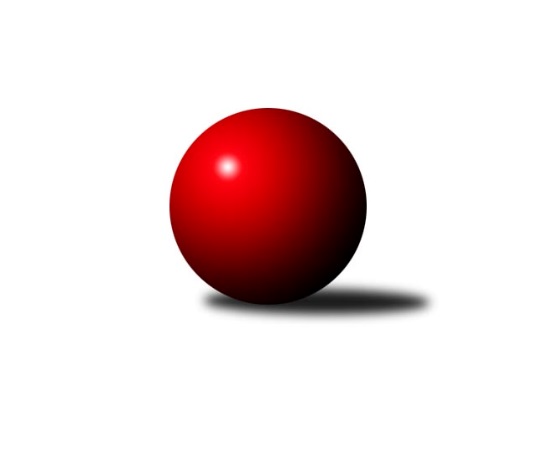 Č.18Ročník 2023/2024	1.6.2024 Jihomoravský KP2 jih 2023/2024Statistika 18. kolaTabulka družstev:		družstvo	záp	výh	rem	proh	skore	sety	průměr	body	plné	dorážka	chyby	1.	KK Vyškov D	16	13	0	3	74.5 : 21.5 	(80.0 : 48.0)	1704	26	1186	519	29.5	2.	SK Podlužan Prušánky D	16	12	0	4	67.0 : 29.0 	(86.5 : 41.5)	1688	24	1169	518	27.3	3.	SK Baník Ratíškovice C	16	12	0	4	66.0 : 30.0 	(76.0 : 52.0)	1684	24	1178	507	28.9	4.	TJ Sokol Vracov C	17	11	0	6	55.5 : 46.5 	(66.0 : 70.0)	1628	22	1152	476	35	5.	SK STAK Domanín	17	10	0	7	56.0 : 46.0 	(73.5 : 62.5)	1621	20	1145	476	35.6	6.	KK Vyškov E	16	7	0	9	45.0 : 51.0 	(63.5 : 64.5)	1613	14	1135	478	36.1	7.	TJ Jiskra Kyjov B	16	7	0	9	43.0 : 53.0 	(64.5 : 63.5)	1608	14	1142	466	40.3	8.	SK Baník Ratíškovice D	17	7	0	10	45.0 : 57.0 	(68.0 : 68.0)	1645	14	1172	473	40.1	9.	TJ Sokol Šanov D	16	6	0	10	38.0 : 58.0 	(55.0 : 73.0)	1589	12	1119	470	41.3	10.	SK Baník Ratíškovice E	17	4	0	13	30.0 : 72.0 	(52.0 : 84.0)	1577	8	1125	452	41.4	11.	TJ Sokol Mistřín D	16	1	0	15	20.0 : 76.0 	(35.0 : 93.0)	1550	2	1111	439	51.2Tabulka doma:		družstvo	záp	výh	rem	proh	skore	sety	průměr	body	maximum	minimum	1.	SK Baník Ratíškovice C	8	8	0	0	42.0 : 6.0 	(44.0 : 20.0)	1702	16	1771	1641	2.	SK Podlužan Prušánky D	8	8	0	0	41.0 : 7.0 	(47.0 : 17.0)	1836	16	1884	1758	3.	KK Vyškov D	8	8	0	0	41.0 : 7.0 	(42.5 : 21.5)	1766	16	1837	1728	4.	TJ Sokol Vracov C	9	8	0	1	38.5 : 15.5 	(45.0 : 27.0)	1703	16	1787	1572	5.	SK STAK Domanín	8	7	0	1	37.0 : 11.0 	(44.0 : 20.0)	1592	14	1657	1478	6.	TJ Jiskra Kyjov B	8	6	0	2	31.0 : 17.0 	(40.5 : 23.5)	1564	12	1601	1473	7.	TJ Sokol Šanov D	8	6	0	2	30.0 : 18.0 	(37.0 : 27.0)	1701	12	1797	1645	8.	KK Vyškov E	8	5	0	3	28.0 : 20.0 	(34.5 : 29.5)	1698	10	1783	1651	9.	SK Baník Ratíškovice D	8	5	0	3	27.0 : 21.0 	(36.0 : 28.0)	1655	10	1733	1583	10.	SK Baník Ratíškovice E	9	3	0	6	16.0 : 38.0 	(25.5 : 46.5)	1585	6	1682	1504	11.	TJ Sokol Mistřín D	8	0	0	8	8.0 : 40.0 	(16.0 : 48.0)	1562	0	1667	1414Tabulka venku:		družstvo	záp	výh	rem	proh	skore	sety	průměr	body	maximum	minimum	1.	KK Vyškov D	8	5	0	3	33.5 : 14.5 	(37.5 : 26.5)	1702	10	1829	1534	2.	SK Podlužan Prušánky D	8	4	0	4	26.0 : 22.0 	(39.5 : 24.5)	1663	8	1728	1553	3.	SK Baník Ratíškovice C	8	4	0	4	24.0 : 24.0 	(32.0 : 32.0)	1686	8	1769	1478	4.	TJ Sokol Vracov C	8	3	0	5	17.0 : 31.0 	(21.0 : 43.0)	1616	6	1711	1460	5.	SK STAK Domanín	9	3	0	6	19.0 : 35.0 	(29.5 : 42.5)	1626	6	1730	1495	6.	KK Vyškov E	8	2	0	6	17.0 : 31.0 	(29.0 : 35.0)	1610	4	1765	1341	7.	SK Baník Ratíškovice D	9	2	0	7	18.0 : 36.0 	(32.0 : 40.0)	1639	4	1763	1480	8.	SK Baník Ratíškovice E	8	1	0	7	14.0 : 34.0 	(26.5 : 37.5)	1578	2	1694	1474	9.	TJ Jiskra Kyjov B	8	1	0	7	12.0 : 36.0 	(24.0 : 40.0)	1614	2	1722	1510	10.	TJ Sokol Mistřín D	8	1	0	7	12.0 : 36.0 	(19.0 : 45.0)	1548	2	1680	1389	11.	TJ Sokol Šanov D	8	0	0	8	8.0 : 40.0 	(18.0 : 46.0)	1570	0	1755	1402Tabulka podzimní části:		družstvo	záp	výh	rem	proh	skore	sety	průměr	body	doma	venku	1.	KK Vyškov D	10	9	0	1	51.0 : 9.0 	(53.0 : 27.0)	1700	18 	5 	0 	0 	4 	0 	1	2.	SK Baník Ratíškovice C	10	8	0	2	43.0 : 17.0 	(49.0 : 31.0)	1717	16 	5 	0 	0 	3 	0 	2	3.	SK Podlužan Prušánky D	10	7	0	3	40.0 : 20.0 	(53.0 : 27.0)	1682	14 	5 	0 	0 	2 	0 	3	4.	TJ Sokol Vracov C	10	7	0	3	36.0 : 24.0 	(39.0 : 41.0)	1680	14 	4 	0 	1 	3 	0 	2	5.	SK STAK Domanín	10	6	0	4	32.0 : 28.0 	(43.0 : 37.0)	1625	12 	4 	0 	1 	2 	0 	3	6.	KK Vyškov E	10	5	0	5	31.0 : 29.0 	(43.5 : 36.5)	1650	10 	3 	0 	2 	2 	0 	3	7.	TJ Jiskra Kyjov B	10	4	0	6	24.0 : 36.0 	(36.0 : 44.0)	1575	8 	3 	0 	2 	1 	0 	4	8.	SK Baník Ratíškovice D	10	3	0	7	23.0 : 37.0 	(40.0 : 40.0)	1640	6 	2 	0 	3 	1 	0 	4	9.	TJ Sokol Šanov D	10	3	0	7	20.0 : 40.0 	(31.0 : 49.0)	1559	6 	3 	0 	2 	0 	0 	5	10.	SK Baník Ratíškovice E	10	2	0	8	16.0 : 44.0 	(31.0 : 49.0)	1527	4 	2 	0 	3 	0 	0 	5	11.	TJ Sokol Mistřín D	10	1	0	9	14.0 : 46.0 	(21.5 : 58.5)	1609	2 	0 	0 	5 	1 	0 	4Tabulka jarní části:		družstvo	záp	výh	rem	proh	skore	sety	průměr	body	doma	venku	1.	SK Podlužan Prušánky D	6	5	0	1	27.0 : 9.0 	(33.5 : 14.5)	1739	10 	3 	0 	0 	2 	0 	1 	2.	KK Vyškov D	6	4	0	2	23.5 : 12.5 	(27.0 : 21.0)	1736	8 	3 	0 	0 	1 	0 	2 	3.	SK Baník Ratíškovice C	6	4	0	2	23.0 : 13.0 	(27.0 : 21.0)	1651	8 	3 	0 	0 	1 	0 	2 	4.	SK STAK Domanín	7	4	0	3	24.0 : 18.0 	(30.5 : 25.5)	1635	8 	3 	0 	0 	1 	0 	3 	5.	SK Baník Ratíškovice D	7	4	0	3	22.0 : 20.0 	(28.0 : 28.0)	1661	8 	3 	0 	0 	1 	0 	3 	6.	TJ Sokol Vracov C	7	4	0	3	19.5 : 22.5 	(27.0 : 29.0)	1591	8 	4 	0 	0 	0 	0 	3 	7.	TJ Jiskra Kyjov B	6	3	0	3	19.0 : 17.0 	(28.5 : 19.5)	1639	6 	3 	0 	0 	0 	0 	3 	8.	TJ Sokol Šanov D	6	3	0	3	18.0 : 18.0 	(24.0 : 24.0)	1644	6 	3 	0 	0 	0 	0 	3 	9.	KK Vyškov E	6	2	0	4	14.0 : 22.0 	(20.0 : 28.0)	1595	4 	2 	0 	1 	0 	0 	3 	10.	SK Baník Ratíškovice E	7	2	0	5	14.0 : 28.0 	(21.0 : 35.0)	1665	4 	1 	0 	3 	1 	0 	2 	11.	TJ Sokol Mistřín D	6	0	0	6	6.0 : 30.0 	(13.5 : 34.5)	1483	0 	0 	0 	3 	0 	0 	3 Zisk bodů pro družstvo:		jméno hráče	družstvo	body	zápasy	v %	dílčí body	sety	v %	1.	Libor Kuja 	SK Podlužan Prušánky D 	12	/	15	(80%)	25.5	/	30	(85%)	2.	Zdeněk Hosaja 	SK Podlužan Prušánky D 	11	/	14	(79%)	24	/	28	(86%)	3.	Jiří Formánek 	KK Vyškov D 	10.5	/	15	(70%)	21	/	30	(70%)	4.	Petr Snídal 	KK Vyškov D 	10	/	10	(100%)	14	/	20	(70%)	5.	Marcel Šebek 	SK Baník Ratíškovice C 	10	/	13	(77%)	18	/	26	(69%)	6.	Josef Michálek 	KK Vyškov D 	10	/	14	(71%)	17	/	28	(61%)	7.	Martina Nejedlíková 	TJ Sokol Vracov C 	10	/	16	(63%)	18	/	32	(56%)	8.	Jakub Juřík 	SK STAK Domanín  	10	/	17	(59%)	18	/	34	(53%)	9.	Jaromír Tomiczek 	KK Vyškov E 	9	/	11	(82%)	18	/	22	(82%)	10.	Jana Mačudová 	SK Baník Ratíškovice C 	9	/	13	(69%)	16	/	26	(62%)	11.	Martina Antošová 	SK Baník Ratíškovice C 	9	/	14	(64%)	17	/	28	(61%)	12.	Zbyněk Vašina 	SK STAK Domanín  	9	/	15	(60%)	21.5	/	30	(72%)	13.	Jan Minaříček 	SK Baník Ratíškovice C 	9	/	15	(60%)	15	/	30	(50%)	14.	Eva Paulíčková 	TJ Jiskra Kyjov B 	9	/	16	(56%)	19	/	32	(59%)	15.	Richard Juřík 	SK STAK Domanín  	9	/	17	(53%)	19	/	34	(56%)	16.	Jan Donneberger 	KK Vyškov D 	8	/	9	(89%)	13	/	18	(72%)	17.	Filip Benada 	SK Podlužan Prušánky D 	8	/	10	(80%)	12	/	20	(60%)	18.	Ondřej Repík 	TJ Sokol Vracov C 	8	/	13	(62%)	17	/	26	(65%)	19.	Jana Kovářová 	KK Vyškov E 	7	/	7	(100%)	12	/	14	(86%)	20.	Michal Zdražil 	SK Baník Ratíškovice D 	7	/	12	(58%)	14	/	24	(58%)	21.	Oldřiška Varmužová 	TJ Sokol Šanov D 	7	/	12	(58%)	11	/	24	(46%)	22.	Karolína Mašová 	TJ Jiskra Kyjov B 	7	/	15	(47%)	17	/	30	(57%)	23.	David Kotásek 	SK Baník Ratíškovice E 	6	/	9	(67%)	11.5	/	18	(64%)	24.	Martin Kožnar 	TJ Sokol Šanov D 	6	/	9	(67%)	10	/	18	(56%)	25.	Radek Břečka 	TJ Sokol Vracov C 	6	/	11	(55%)	11	/	22	(50%)	26.	Josef Šlahůnek 	SK STAK Domanín  	6	/	12	(50%)	10	/	24	(42%)	27.	Jakub Vančík 	TJ Jiskra Kyjov B 	6	/	13	(46%)	11.5	/	26	(44%)	28.	Jakub Mecl 	SK Baník Ratíškovice D 	6	/	15	(40%)	14	/	30	(47%)	29.	Pavel Slavík 	SK Baník Ratíškovice D 	5	/	8	(63%)	11	/	16	(69%)	30.	Lubomír Kyselka 	TJ Sokol Mistřín D 	5	/	8	(63%)	9	/	16	(56%)	31.	Kristýna Ševelová 	SK Baník Ratíškovice E 	5	/	9	(56%)	12	/	18	(67%)	32.	Tomáš Slížek 	SK Podlužan Prušánky D 	5	/	9	(56%)	8	/	18	(44%)	33.	Ivan Januška 	TJ Sokol Šanov D 	5	/	10	(50%)	12	/	20	(60%)	34.	Jindřich Burďák 	TJ Jiskra Kyjov B 	5	/	10	(50%)	11	/	20	(55%)	35.	Martin Švrček 	SK Baník Ratíškovice D 	4	/	7	(57%)	9	/	14	(64%)	36.	Kateřina Bařinová 	TJ Sokol Mistřín D 	4	/	7	(57%)	8	/	14	(57%)	37.	Milana Alánová 	KK Vyškov E 	4	/	7	(57%)	7	/	14	(50%)	38.	Lenka Spišiaková 	TJ Sokol Šanov D 	4	/	9	(44%)	7	/	18	(39%)	39.	Dušan Urubek 	TJ Sokol Mistřín D 	4	/	10	(40%)	6.5	/	20	(33%)	40.	Kristýna Košuličová 	SK Baník Ratíškovice E 	4	/	11	(36%)	10	/	22	(45%)	41.	Veronika Presová 	TJ Sokol Vracov C 	3.5	/	13	(27%)	8	/	26	(31%)	42.	Vladimír Crhonek 	KK Vyškov D 	3	/	3	(100%)	5	/	6	(83%)	43.	Milan Šimek 	SK Podlužan Prušánky D 	3	/	5	(60%)	6	/	10	(60%)	44.	Tomáš Koplík st.	SK Baník Ratíškovice C 	3	/	5	(60%)	6	/	10	(60%)	45.	Radek Šeďa 	SK Podlužan Prušánky D 	3	/	5	(60%)	6	/	10	(60%)	46.	Michal Plášek 	TJ Sokol Vracov C 	3	/	5	(60%)	5	/	10	(50%)	47.	Kryštof Pevný 	KK Vyškov D 	3	/	6	(50%)	5	/	12	(42%)	48.	František Hél 	TJ Sokol Šanov D 	3	/	7	(43%)	5	/	14	(36%)	49.	Ludmila Tomiczková 	KK Vyškov E 	3	/	8	(38%)	8.5	/	16	(53%)	50.	Karel Mecl 	SK Baník Ratíškovice D 	3	/	8	(38%)	5	/	16	(31%)	51.	Běla Omastová 	KK Vyškov E 	3	/	9	(33%)	6	/	18	(33%)	52.	Petr Bařina 	TJ Sokol Mistřín D 	3	/	10	(30%)	6.5	/	20	(33%)	53.	Jitka Usnulová 	KK Vyškov E 	3	/	13	(23%)	8	/	26	(31%)	54.	Dan Schüler 	SK Baník Ratíškovice D 	2	/	2	(100%)	4	/	4	(100%)	55.	Marek Zaoral 	KK Vyškov E 	2	/	4	(50%)	4	/	8	(50%)	56.	Nikola Plášková 	TJ Sokol Vracov C 	2	/	5	(40%)	5	/	10	(50%)	57.	Miroslav Poledník 	KK Vyškov D 	2	/	5	(40%)	3	/	10	(30%)	58.	Václav Koplík 	SK Baník Ratíškovice E 	2	/	8	(25%)	6	/	16	(38%)	59.	Marie Kobylková 	SK Baník Ratíškovice E 	2	/	8	(25%)	3	/	16	(19%)	60.	Filip Schreiber 	SK Baník Ratíškovice D 	2	/	11	(18%)	8	/	22	(36%)	61.	Antonín Zýbal 	SK Baník Ratíškovice E 	2	/	16	(13%)	6.5	/	32	(20%)	62.	Martin Šubrt 	TJ Jiskra Kyjov B 	1	/	2	(50%)	3	/	4	(75%)	63.	Martin Peringer 	TJ Sokol Vracov C 	1	/	3	(33%)	1	/	6	(17%)	64.	Alexandr Lucký 	SK Baník Ratíškovice E 	1	/	5	(20%)	2	/	10	(20%)	65.	Vojtěch Filípek 	SK STAK Domanín  	1	/	6	(17%)	4	/	12	(33%)	66.	Michal Ambrozek 	TJ Jiskra Kyjov B 	1	/	7	(14%)	3	/	14	(21%)	67.	Michal Kos 	TJ Sokol Mistřín D 	1	/	9	(11%)	2	/	18	(11%)	68.	Jan Klimentík 	TJ Sokol Šanov D 	1	/	10	(10%)	6	/	20	(30%)	69.	Antonín Pihar 	SK Podlužan Prušánky D 	0	/	1	(0%)	1	/	2	(50%)	70.	Stanislav Červenka 	TJ Sokol Šanov D 	0	/	1	(0%)	1	/	2	(50%)	71.	Martin Ďurko 	TJ Sokol Šanov D 	0	/	1	(0%)	0	/	2	(0%)	72.	Tomáš Pokoj 	SK Baník Ratíškovice E 	0	/	1	(0%)	0	/	2	(0%)	73.	Ilona Lužová 	TJ Sokol Mistřín D 	0	/	3	(0%)	1	/	6	(17%)	74.	Jiří Mika 	TJ Sokol Šanov D 	0	/	3	(0%)	1	/	6	(17%)	75.	Jiří Alán 	KK Vyškov E 	0	/	5	(0%)	0	/	10	(0%)	76.	Ludvík Vašulka 	TJ Sokol Mistřín D 	0	/	6	(0%)	0	/	12	(0%)	77.	Zdeněk Adamík 	TJ Sokol Mistřín D 	0	/	7	(0%)	1	/	14	(7%)Průměry na kuželnách:		kuželna	průměr	plné	dorážka	chyby	výkon na hráče	1.	Prušánky, 1-4	1771	1228	542	33.6	(442.8)	2.	KK Vyškov, 1-4	1699	1186	512	34.7	(424.9)	3.	Šanov, 1-4	1682	1186	495	39.2	(420.6)	4.	TJ Sokol Vracov, 1-6	1666	1170	496	38.7	(416.7)	5.	Ratíškovice, 1-4	1631	1154	476	36.9	(407.8)	6.	TJ Sokol Mistřín, 1-4	1622	1145	477	42.3	(405.6)	7.	Domanín, 1-2	1550	1091	459	31.7	(387.6)	8.	Kyjov, 1-2	1523	1091	432	41.2	(380.9)Nejlepší výkony na kuželnách:Prušánky, 1-4SK Podlužan Prušánky D	1884	7. kolo	Tomáš Slížek 	SK Podlužan Prušánky D	518	11. koloSK Podlužan Prušánky D	1882	9. kolo	Zdeněk Hosaja 	SK Podlužan Prušánky D	508	13. koloSK Podlužan Prušánky D	1881	18. kolo	Tomáš Slížek 	SK Podlužan Prušánky D	488	9. koloSK Podlužan Prušánky D	1871	11. kolo	Libor Kuja 	SK Podlužan Prušánky D	485	9. koloKK Vyškov D	1829	9. kolo	Jiří Formánek 	KK Vyškov D	484	9. koloSK Podlužan Prušánky D	1818	13. kolo	Zdeněk Hosaja 	SK Podlužan Prušánky D	479	7. koloSK Podlužan Prušánky D	1810	4. kolo	Pavel Slavík 	SK Baník Ratíškovice D	478	7. koloSK Podlužan Prušánky D	1786	16. kolo	Filip Benada 	SK Podlužan Prušánky D	475	18. koloKK Vyškov E	1765	13. kolo	Libor Kuja 	SK Podlužan Prušánky D	474	7. koloSK Baník Ratíškovice D	1763	7. kolo	Lubomír Kyselka 	TJ Sokol Mistřín D	473	4. koloKK Vyškov, 1-4KK Vyškov D	1837	15. kolo	Petr Snídal 	KK Vyškov D	488	17. koloKK Vyškov E	1783	2. kolo	Jaromír Tomiczek 	KK Vyškov E	479	7. koloKK Vyškov D	1774	17. kolo	Petr Snídal 	KK Vyškov D	478	5. koloKK Vyškov D	1774	12. kolo	Pavel Slavík 	SK Baník Ratíškovice D	472	10. koloKK Vyškov D	1764	3. kolo	Milana Alánová 	KK Vyškov E	471	11. koloTJ Sokol Šanov D	1755	15. kolo	Josef Michálek 	KK Vyškov D	470	15. koloKK Vyškov D	1753	6. kolo	Jiří Formánek 	KK Vyškov D	468	6. koloKK Vyškov D	1750	10. kolo	Jana Kovářová 	KK Vyškov E	468	2. koloKK Vyškov D	1749	5. kolo	Martina Antošová 	SK Baník Ratíškovice C	465	9. koloKK Vyškov D	1747	18. kolo	Petr Snídal 	KK Vyškov D	464	15. koloŠanov, 1-4TJ Sokol Šanov D	1797	16. kolo	Oldřiška Varmužová 	TJ Sokol Šanov D	483	16. koloKK Vyškov D	1771	4. kolo	Jan Minaříček 	SK Baník Ratíškovice C	480	16. koloSK Baník Ratíškovice C	1743	16. kolo	Jiří Formánek 	KK Vyškov D	467	4. koloTJ Sokol Šanov D	1723	8. kolo	Oldřiška Varmužová 	TJ Sokol Šanov D	464	10. koloTJ Sokol Šanov D	1716	12. kolo	Jan Donneberger 	KK Vyškov D	463	4. koloTJ Sokol Šanov D	1696	10. kolo	Ondřej Repík 	TJ Sokol Vracov C	458	6. koloTJ Sokol Vracov C	1695	6. kolo	Oldřiška Varmužová 	TJ Sokol Šanov D	455	8. koloTJ Sokol Šanov D	1682	14. kolo	Stanislav Červenka 	TJ Sokol Šanov D	454	16. koloTJ Sokol Šanov D	1682	6. kolo	Martin Kožnar 	TJ Sokol Šanov D	451	6. koloKK Vyškov E	1671	8. kolo	Martin Kožnar 	TJ Sokol Šanov D	448	14. koloTJ Sokol Vracov, 1-6TJ Sokol Vracov C	1787	7. kolo	Martina Nejedlíková 	TJ Sokol Vracov C	487	7. koloTJ Sokol Vracov C	1772	2. kolo	Petr Snídal 	KK Vyškov D	485	16. koloSK Baník Ratíškovice C	1769	7. kolo	Ondřej Repík 	TJ Sokol Vracov C	483	10. koloTJ Sokol Vracov C	1747	16. kolo	Ondřej Repík 	TJ Sokol Vracov C	482	16. koloKK Vyškov D	1746	16. kolo	Ondřej Repík 	TJ Sokol Vracov C	478	2. koloTJ Sokol Vracov C	1714	4. kolo	Ondřej Repík 	TJ Sokol Vracov C	472	7. koloSK Podlužan Prušánky D	1704	10. kolo	Martin Peringer 	TJ Sokol Vracov C	466	8. koloTJ Sokol Vracov C	1698	18. kolo	Ondřej Repík 	TJ Sokol Vracov C	456	14. koloTJ Sokol Vracov C	1689	10. kolo	Jan Minaříček 	SK Baník Ratíškovice C	456	7. koloTJ Jiskra Kyjov B	1689	2. kolo	Radek Břečka 	TJ Sokol Vracov C	455	2. koloRatíškovice, 1-4SK Baník Ratíškovice C	1771	17. kolo	Jiří Formánek 	KK Vyškov D	478	14. koloSK Baník Ratíškovice C	1746	8. kolo	Michal Zdražil 	SK Baník Ratíškovice D	478	17. koloKK Vyškov D	1739	7. kolo	Jan Minaříček 	SK Baník Ratíškovice C	473	2. koloSK Baník Ratíškovice C	1733	18. kolo	Dan Schüler 	SK Baník Ratíškovice D	470	15. koloSK Baník Ratíškovice D	1733	17. kolo	Filip Benada 	SK Podlužan Prušánky D	469	17. koloSK Podlužan Prušánky D	1728	12. kolo	Jakub Mecl 	SK Baník Ratíškovice D	467	17. koloSK Baník Ratíškovice C	1720	14. kolo	Martina Nejedlíková 	TJ Sokol Vracov C	463	3. koloSK Baník Ratíškovice D	1720	11. kolo	Pavel Slavík 	SK Baník Ratíškovice D	460	11. koloSK Baník Ratíškovice C	1705	1. kolo	Jiří Formánek 	KK Vyškov D	459	7. koloSK Baník Ratíškovice C	1704	12. kolo	Kristýna Ševelová 	SK Baník Ratíškovice E	459	14. koloTJ Sokol Mistřín, 1-4SK STAK Domanín 	1730	9. kolo	Martina Nejedlíková 	TJ Sokol Vracov C	495	1. koloTJ Sokol Vracov C	1711	1. kolo	Kristýna Ševelová 	SK Baník Ratíškovice E	474	13. koloSK Baník Ratíškovice D	1708	18. kolo	Richard Juřík 	SK STAK Domanín 	469	9. koloSK Podlužan Prušánky D	1696	15. kolo	Jakub Mecl 	SK Baník Ratíškovice D	460	18. koloSK Baník Ratíškovice C	1696	11. kolo	Libor Kuja 	SK Podlužan Prušánky D	454	15. koloSK Baník Ratíškovice E	1684	13. kolo	Jaromír Tomiczek 	KK Vyškov E	451	3. koloTJ Sokol Mistřín D	1667	18. kolo	Dušan Urubek 	TJ Sokol Mistřín D	445	9. koloKK Vyškov E	1661	3. kolo	Eva Paulíčková 	TJ Jiskra Kyjov B	442	7. koloTJ Sokol Mistřín D	1614	11. kolo	Zbyněk Vašina 	SK STAK Domanín 	440	9. koloTJ Sokol Mistřín D	1609	15. kolo	Petr Bařina 	TJ Sokol Mistřín D	440	18. koloDomanín, 1-2SK STAK Domanín 	1657	13. kolo	Zbyněk Vašina 	SK STAK Domanín 	436	13. koloSK STAK Domanín 	1623	17. kolo	Richard Juřík 	SK STAK Domanín 	433	3. koloSK STAK Domanín 	1616	8. kolo	Jaromír Tomiczek 	KK Vyškov E	427	17. koloSK STAK Domanín 	1602	3. kolo	Zbyněk Vašina 	SK STAK Domanín 	425	8. koloSK STAK Domanín 	1599	6. kolo	Josef Šlahůnek 	SK STAK Domanín 	422	6. koloSK STAK Domanín 	1593	15. kolo	Jakub Juřík 	SK STAK Domanín 	420	13. koloKK Vyškov E	1589	17. kolo	Zbyněk Vašina 	SK STAK Domanín 	419	15. koloSK STAK Domanín 	1566	5. kolo	Richard Juřík 	SK STAK Domanín 	417	6. koloSK Podlužan Prušánky D	1553	6. kolo	Jan Donneberger 	KK Vyškov D	417	1. koloKK Vyškov D	1534	1. kolo	Richard Juřík 	SK STAK Domanín 	416	17. koloKyjov, 1-2SK Podlužan Prušánky D	1657	5. kolo	Martin Šubrt 	TJ Jiskra Kyjov B	444	15. koloTJ Jiskra Kyjov B	1601	15. kolo	Libor Kuja 	SK Podlužan Prušánky D	427	5. koloTJ Jiskra Kyjov B	1593	13. kolo	Karolína Mašová 	TJ Jiskra Kyjov B	422	13. koloTJ Jiskra Kyjov B	1581	1. kolo	Jakub Vančík 	TJ Jiskra Kyjov B	419	9. koloTJ Jiskra Kyjov B	1580	5. kolo	Antonín Pihar 	SK Podlužan Prušánky D	418	5. koloKK Vyškov D	1576	11. kolo	Petr Snídal 	KK Vyškov D	415	11. koloTJ Jiskra Kyjov B	1573	17. kolo	Martina Nejedlíková 	TJ Sokol Vracov C	414	13. koloTJ Jiskra Kyjov B	1564	9. kolo	Karolína Mašová 	TJ Jiskra Kyjov B	414	17. koloTJ Sokol Vracov C	1550	13. kolo	Tomáš Slížek 	SK Podlužan Prušánky D	414	5. koloTJ Jiskra Kyjov B	1543	3. kolo	Jindřich Burďák 	TJ Jiskra Kyjov B	413	5. koloČetnost výsledků:	6.0 : 0.0	14x	5.0 : 1.0	35x	4.0 : 2.0	14x	3.5 : 2.5	1x	2.0 : 4.0	5x	1.0 : 5.0	11x	0.0 : 6.0	10x